Директору ВСП «Фаховий коледж інформаційних технологій Національного університету «Львівська політехніка»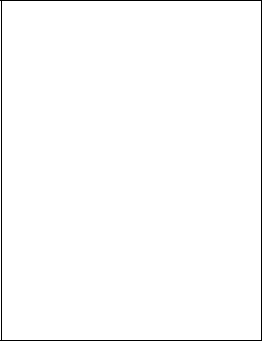 _____________________________________________,(прізвище, ім.`я, по батькові слухача)що проживає __________________________________________(адреса, номер телефону, e-mail)_____________________________________________закінчив(ла) або навчаюсь __________________________(назва навчального закладу, рік закінчення)_____________________________________________ЗАЯВАПрошу зарахувати мене слухачем підготовчих курсів ВСП «Фаховий коледж інформаційних технологій Національного університету «Львівська політехніка» для підготовки до вступу в коледж.Про себе повідомляю:Стать чол./жін. (непотрібне викреслити).Дата і місце народження __________________________________________________________________________________________________________________________________ID- або свідоцтво про народження (серія, номер, ким і коли виданий) ____________________________________________________________________________________________Яку іноземну мову вивчали __________________________________________________Прізвище, ім`я, по батькові, адреса проживання, посада та місце праці, номер тел.:Батько: ____________________________________________________________________________________________________________________________________________________Мати: _____________________________________________________________________________________________________________________________________________________Про себе додатково повідомляю: _________________________________________________Із змістом заяви ознайомлені батьки__________________________________(підпис батьків)«____» ___________________ 202__ р._________________________________(особистий підпис)